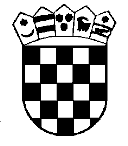 Republika HrvatskaŽupanijski sud u OsijekuOsijek, Europska avenija 7Poslovni broj Gž Ovr-1247/2019-2U   I M E   R E P U B L I K E   H R V A T S K ER J E Š E N J E	Županijski sud u Osijeku, po sucu Dragi Grubeši, u ovršnom postupku predlagatelja osiguranja N. V. iz O., ..., OIB ..., zastupan po punomoćniku D. R., odvjetniku iz O., protiv protivnika osiguranja R. Đ. iz O., ..., OIB ..., rješavajući žalbu protivnika osiguranja protiv rješenja Općinskog suda u Osijeku od 22. srpnja 2019., poslovni broj Ovr-658/2019-2, 14. studenog 2019., r i j e š i o    j e 	Žalba se uvažava, preinačava se rješenje Općinskog suda u Osijeku br. Ovr-658/2019-2 od 22. srpnja 2019. i rješava:	Odbija se kao neosnovan prijedlog za osiguranje određivanjem predložene privremene mjere radi osiguranja nenovčane tražbine predlagatelja osiguranja od 19. srpnja 2019., kao i zahtjev za naknadu troškova osiguranja u iznosu od 1.137,50 kn (toč. I do V izreke). 	Nalaže se predlagatelju osiguranja da protivnici osiguranja naknadi trošak ovrhe u iznosu od 575,00 kn, u roku od 8 dana. Obrazloženje 	Rješenjem suda prvog stupnja riješeno je: "R J E Š E N J Eo privremenoj mjeri	I/ Usvaja se prijedlog predlagatelja osiguranja te se radi određivanja privremene mjere radi osiguranja nenovčane tražbine – prava na korištenje grobnog mjesta predlagatelja osiguranja N. V. iz O., ..., OIB: ..., zabranjuje protivnici osiguranja R. Đ. iz O., ..., OIB: ..., da otuđi i optereti:grob upisan u Grobni očevidnik koji se vodi za groblje, G. N. G. u O., a vodi se pod oznakama ...uz zabilježbu ove zabrane u Grobnom očevidniku groblja, G. N. G. u O., koju će provest U. d.o.o. O., ....zabranjuje se protivnici osiguranja da poduzima radnje koje mogu nanijeti štetu predlagatelju osiguranja te se zabranjuje ukapanje i iskapanje pokojnika u i iz predmetnog groba.	II/ Nalaže se U. d.o.o. O. da u Grobnom očevidniku groblje, G. N. G. u O. izvrši odmah zabilježbu ove privremene mjere. III/ Ova privremena mjera ostaje na snazi do pravomoćnog okončanja parničnog postupka koji se predlagatelj osiguranja obvezuje pokrenuti u roku od 30 dana od dana primitka ovog rješenja, a radi opravdanja ove mjere odnosno radi utvrđenja prava korištenja groba upisanog u Grobni očevidnik koji se vodi za groblje, G. N. G. u O., pod oznakama ....IV/ Privremena mjera određuje se radi osiguranja nenovčane tražbine predlagatelja osiguranja, a trajat će do pravomoćnog okončanja parničnog postupka koji će biti pokrenut. V/ Nalaže se protivniku osiguranja naknaditi predlagatelju osiguranja trošak ovog postupka osiguranja u iznosu od 1.137,50 kn u roku od osam dana."Ovo rješenje pravovremeno podnesenom žalbom pobija protivnik osiguranja zbog svih žalbenih razloga iz čl. 353. st. 1. Zakona o parničnom postupku – dalje: ZPP, u svezi s čl. 21. Ovršnog zakona (NN br. 112/12, 25/13, 93/14, 55/16, 73/17.) – dalje: OZ, s prijedlogom da se pobijano rješenje preinači u smislu žalbenih navoda i prizna trošak žalbe. U odgovoru na žalbu predlagatelj osiguranja je predložio da se žalba odbije kao neosnovana i potvrdi rješenje suda prvog stupnja. Žalba je osnovana. Prvostupanjski sud je na temelju činjeničnih tvrdnji predlagatelja osiguranja da je bio upisan kao korisnik grobnog mjesta u Grobnom očevidniku G. N. g. u O. pod oznakom ..., da je plaćao grobnu naknadu i održavao grob, te na temelju tvrdnje da se protivnik osiguranja na temelju neistinite isprave – rješenja o nasljeđivanju br. O-.... nakon 12 godina pa do donošenja rješenja o nasljeđivanju iza pok. N. V. 17. siječnja 2019. upisao korisnikom grobnog mjesta i dokaza o takvom upisu (Potvrde o upisu U. d.o.o. O.), prihvatio prijedlog za osiguranje i odredio predloženu privremenu mjeru, a svoju odluku o prihvaćanju prijedloga utemeljio na odredbama čl. 346. i čl. 367. OZ. Čl. 364. OZ propisane su pretpostavke za određivanjem privremene mjere radi osiguranja nenovčane tražbine, a čl. 347. OZ vrste privremenih mjera radi osiguranja nenovčanih tražbina. Čl. 13. Zakona o grobljima (NN br. 19/98, 50/12, 89/17.) dalje: ZG propisano je da uprava groblja daje grobno mjesto na korištenje na neodređeno vrijeme uz naknadu, te o tome donosi rješenje. Grobno mjesto je javno dobro u općoj uporabi (čl. 35. st. 4. Zakona o vlasništvu i drugim stvarnim pravima). Vlasnik grobnog mjesta je G. O. u smislu čl. 2. ZG, a stranke u ovom predmetu imaju samo pravo korištenja grobnog mjesta, a između stranaka je sporno pravo na sukorištenje grobnog mjesta. 	Pravo sukorištenja grobnog mjesta nema značaj takvog stvarnog prava, da bi se tražbina predlagatelja mogla smatrati nenovčanom tražbinom. 	U sporu o pravu sukorištenja mogla bi se eventualno samo odrediti regulacijska privremena mjera. 	Kako dakle, predlagatelj osiguranja nema nenovčanu tražbinu prema protivniku osiguranja, te budući nije predloženo određivanje regulacijske privremene mjere, ovaj sud je prihvatio žalbu protivnika osiguranja i zbog pogrešne primjene materijalnog prava, preinačio pobijano rješenje i prijedlog za osiguranje odbio, a protivniku osiguranja dosudio trošak osiguranja u iznosu od 575,00 kn (čl. 166. st. 2. ZPP u svezi s čl. 154. st. 1. ZPP i čl. 21. OZ). 	Temeljem čl. 380. toč. 3. ZPP u svezi s čl. 21. OZ, valjalo je odlučiti kao u izreci odluke. Osijek, 14. studeni 2019. 						Sudac						Drago Grubeša,v.r.